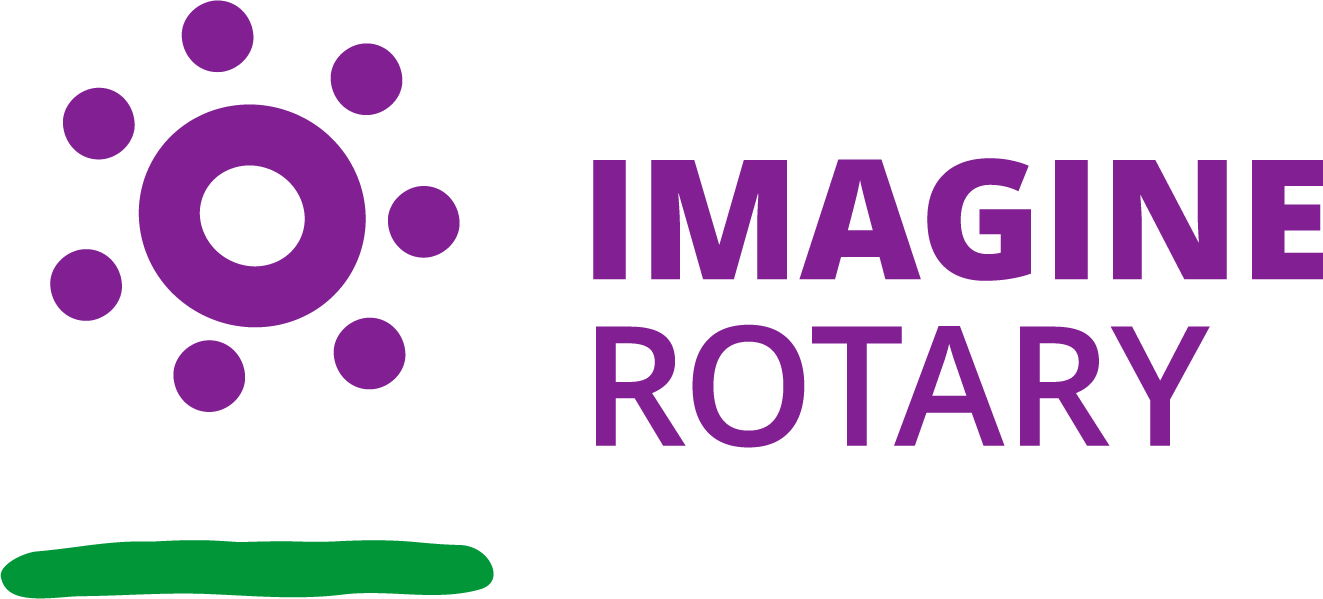 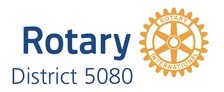 District 5080 Rotary Lifetime Achievement AwardIntroductionThis award recognizes District 5080 Rotarians who, through a lifetime of Rotary Service, have made the community locally and internationally a better place to live and work and have made significant contributions to Rotary and the community in the form of leadership and in the advancement of ideas consistently over a period of many years.The District 5080 Rotary Lifetime Achievement Award may be presented to any active Rotarian (not an honorary member) who has been a member of a Rotary Club in District 5080.CriteriaThe primary consideration for this award is outstanding service in Rotary over a sustained period. Other civic accomplishments may be considered but shall not be a basis for selection. The Five Avenues of Service, the Object of Rotary, and the Four Way Test should serve as a guide in evaluating a potential candidate.The nominee will have demonstrated exemplary humanitarian service, with an emphasis on personal volunteer efforts and active involvement in helping others through Rotary. Service rendered by the nominee through Rotary must have been on a continuing basis. The award will not be given solely in recognition of one's performance in an elected or appointed Rotary assignment. Personal financial contributions to The Rotary Foundation or any individual project are secondary considerations for this award.AwardThe award will be presented at the District Conference.NominationNominations may be made by any District 5080 Rotarian and should be endorsed by the Club Secretary on behalf of the Board of Directors of a District 5080 Rotary Club.Selection ProcessThe Governor Line, District Foundation Chair, District Membership Chair, PI Chair and Assistant Governors of District 5080 will be the selection team for this award. This team will work in conjunction with the Chair of the District Awards Committee.DeadlineNomination forms must be received by the chair of the awards committee by April 29, 2023. The recipient's name will be given in confidence to the Governor and announced at the District Conference.EligibilityThe nominee must have consistently demonstrated support of the Object of Rotary through participation in service activities in all or most of the Five Avenues of Service: Club, Vocational, Community, Youth, and International.An individual may only receive this award once, and the nominee must be an active Rotarian in good standing. The Governor, Governor-Elect, and Immediate Past Governor are ineligible to receive the award.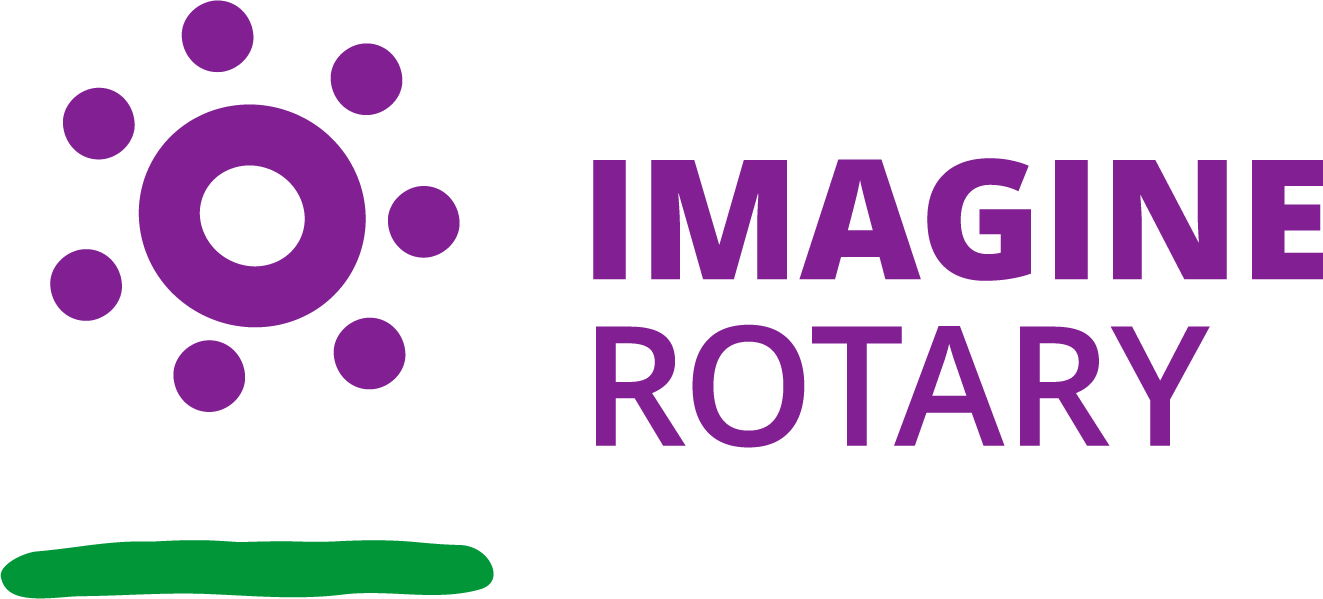 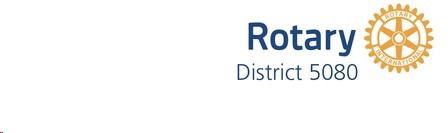 Application Form for District 5080 Lifetime Achievement AwardName of Rotarian Being Nominated:  Please describe the Outstanding Work this Rotarian has accomplished:Attach Additional Sheet(s) As Needed.Please refer to Selection Criteria Listed on Previous PageName of District Leader Making this Nomination:   	orName of Nominating Club:   	This Nomination was approved by the Club/Club Board of Directors on: (date) Signed by Club Secretary or Executive Officer:   	Feel free to add additional information or photos to support this nomination. Please send to: David Keyes, District Awards ChairSandpoint Rotary ClubE-mail: Davidkeyes09@gmail.comNominations must be received by April 29, 2023